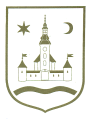 REPUBLIKA HRVATSKA					ZAGREBAČKA ŽUPANIJA		NacrtOPĆINA POKUPSKO            Općinsko vijeće						Na temelju članka 66. Zakona o poljoprivredi (Narodne novine broj 30/15.) i članka 33. Statuta Općine Pokupsko (Glasnik Zagrebačke županije, br. 11/13) Općinsko vijeće Općine Pokupsko na svojoj ______ sjednici održanoj dana ________. godine donijelo jeIZMJENE I DOPUNE PROGRAMA POTPORA POLJOPRIVREDI NA PODRUČJU OPĆINE POKUPSKO ZA 2018. GODINUČlanak 1.U Programu potpora poljoprivredi na području Općine Pokupsko za 2018. godinu (Glasnik Zagrebačke županije, br. 45/17) mijenja se Članak 2. koji izmijenjen glasi: „Općina Pokupsko će u 2018. godini sufinancirati troškove umjetnog osjemenjivanja goveda sukladno posebnoj odluci Općinskog vijeća. Ukupan iznos za sufinanciranje umjetnog osjemenjivanja predviđen ovim Programom iznosi 30.000,00 kuna.“Članak 2.Mijenja se Članak 3. Stavak 2. Programa  koji izmijenjen glasi: „Ukupan iznos za sufinanciranje rada udruga predviđen ovim Programom iznosi 240.000,00 kuna.“Članak 3.Ostale odredbe Programa ostaju na snazi neizmijenjene. Članak 4.Ove I. izmjene i dopune Programa stupaju na snagu danom donošenja, a objavit će se u Glasniku Zagrebačke županije.KLASA: 320-01/17-01/04URBROJ: 238-22-1-17-1Pokupsko, 27. prosinca 2017. godine						PREDSJEDNIK OPĆINSKOG VIJEĆA						   Stjepan Sučec